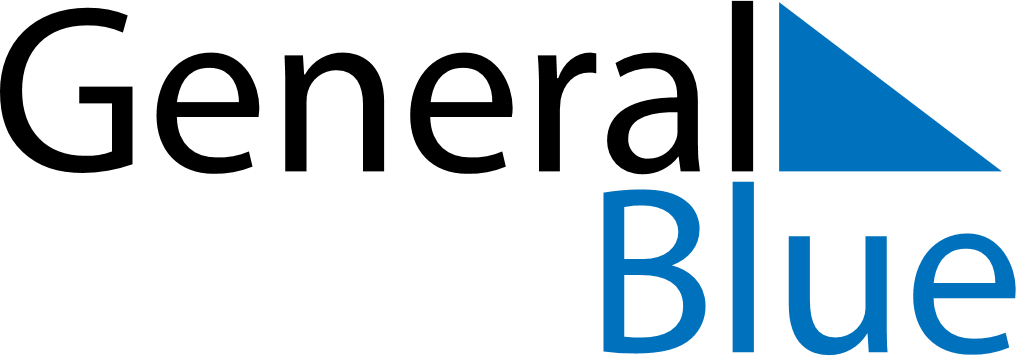 June 2019June 2019June 2019June 2019MalawiMalawiMalawiMondayTuesdayWednesdayThursdayFridaySaturdaySaturdaySunday11234567889Eid al Fitri101112131415151617181920212222232425262728292930